INDRE HAFSLO OPPVEKSTSENTER2019-20Rektor/styrar Vegar VolleAssisterande leiar Heidi Karin Teigen Njøs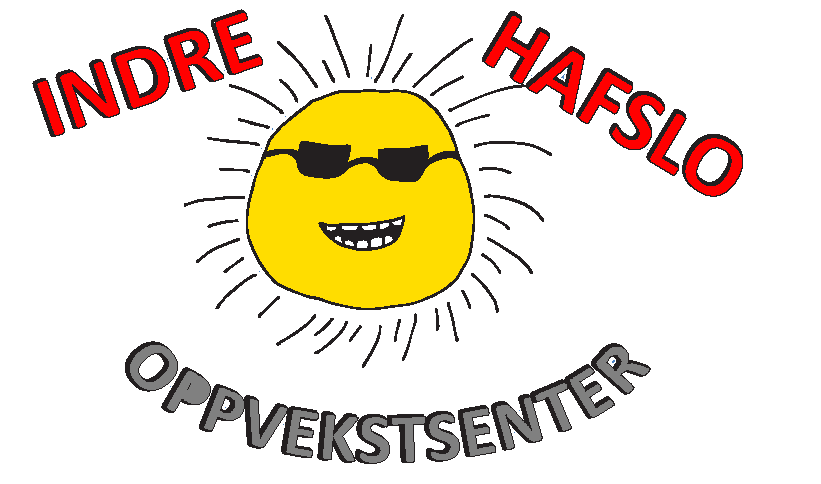 INNHALDVISJON; PEDAGOGISK PLATTFORM OG SATSINGSOMRÅDE”Tryggleik og trivsel – gir meistring og læring”Barna våre skal bli sett og ynskt velkomen kvar dag.Barna skal oppleve at dei ha vore med minst ein venn kvar dag.Barna skal oppleve tydelege vaksne med klare grenser og forventningar.Barna skal få oppgåver som gir dei meistring og utfordringar.Barna skal vere fysisk ative kvar dagDei vaksne skal i samarbeid med barna setje mål - og stille krav til barna sin eigeninnsats for å nå målet.Alle på oppvekstsenteret skal syne respekt og omtanke for kvarandre.Indre Hafslo Oppvekstsenter er ein arena der me jobbar med det inkluderande barnehage – og skulemiljø og der me har nulltoleranse mot mobbing.2.BARNEHAGEN”Med barna byggjer vi framtida”Samfunnsmandatet til barnehagen er: I samarbeid og forståing med heimen, å ivareta barna sitt behov for omsorg og leik og fremje læring og danning som grunnlag for ei allsidig utvikling. Leik, omsorg, læring og danning skal sjåast i samanheng.2.1 OrganiseringBarnehagedagen er inndelt slik:07.30 barnehagen opnar 
7.30-8.45 frukost/frileik
NB! Barna må vera komne til 8.30 for å eta frukost i barnehagen
9.30 frukt  
9.30-11.30 frileik ute/inne og ulike aktivitetar
11.30 lunsj
12.30 kvilestund/legging, uteleik
14.15 frukt
14.30-16.30 uteleik/inneleik
16.30 Barnehagen stengerAlle skal vera komne i barnehagen til kl.09.30 for då starta aktivitetane oppTo avdelingar Me er inndelt i Perle (1-4år) og Bruse (5-6år). Me er to avdelingar med 36 plassar. Dei som jobbar på Bruse er: Heidi Karin T. Njøs, Grete Grønsberg, Tone Helen Kvalen og Gunn Sofie Molland. På Perle: Anja Følid, Heidi Heløy, Randi Kvamme, Anne Grethe Vinda, Ann Sleppen Josvanger, Oddny Elise Falkgjerdet, Tone Helen Kvalen (måndagar) og Gunn Sofie Molland (fredagar).2.2 Barnehagen sine satsingsområdeSpråk: Språkstimulering er ei av dei viktigaste oppgåvene i barnehagen, og barna skal møte og vere del av eit rikt og variert språkmiljø her. Språkleg kompetanse er avgjerande for å kunne kommunisere med andre, delta i leik og ha medinnverknad i kvardagen. Arbeidet med å støtte barnas språktileigning er ein sentral del av barnehagedagen.Aktivitetar som er viktige for oss å jobba med for å fremja barn sin språkutvikling er: gode samtalar, rim, regler, dikt og song, forteljing og høgtlesing, leik og utforsking av skriftspråket. Me nyttar og enkle tankekart i samband med tema og aktivitetar. Me brukar og dialogisk lesing som metode i arbeidet med bøker.Me brukar verktøyet «språkløyper» som er eit modulbastert kompetansehevingsprogram for alle tilsette. Dette programmet har og fokus på kor viktig det arbeidet ein gjer i barnehagen er for språkutviklinga til barna og at personalet er rollemodellar for barna. Livsmestring og psykisk helse i barnehagen: Rammeplan for barnehagen tek omgrepet livsmestring inn i kvardagen og set det som er psykisk helsefremmende på dagsorden. Rammeplan seier at barn si fysiske og psykiske helse skal fremjast i barnehagen. Barnehagen skal bidra til at barna trivst og opplever livsglede, mestring og ei kjensle av eigenverdi, og ein skal førebyggje krenkingar og mobbing. Barnehagepersonalet har vore på kurs med Line Melvold om «Livsmeistring i Barnehagen» og det er eit satsingsområde for oss.2.3 Omsorg og danning
Barnehagen skal i samarbeid og forståelse med hjemmet ivareta barnas behov for omsorg og lek, og fremme læring og danning som grunnlag for allsidig utvikling. (barnehageloven §1)Danning kan ein beskriva som ein kombinasjon av kunnskap og sosial kompetanse. Ein kan og kalla det for ” god folkeskikk.” I tillegg til manerar og folkeskikk, innfattar danningsomgrepet rett og slett forming av eit menneske sin personlegdom; og tankar rundt kva slags menneske ein ynskjer å vera. Danning er ein livslang prosess. Barna må få utfordringar, sjansen til å utvikle kunnskapar og ferdigheiter og støtte for å handle omsorgsfullt og gjere etisk grunngitte val. I barnehagen er gjensidige samhandlingsprosessar med ungen og vaksne i leik og læring og omsynet til kvarandre føresetnader for danninga til barnet.Danning i barnehagen har som mål at ungar skal bli sjølvstendige og trygge på seg sjølve som individ og på sin personlege og kulturelle identitet. Omsorg i barnehagen handlar både om relasjonen mellom personalet og barna, og om barna sin omsorg for kvarandre. Intensjonen er utvikling av trivsel, tryggleik og tilhørighet. Moglegheita for å kunne gje og ta imot omsorg er grunnlaget for utvikling av sosial kompetanse. For barnehagen er det ei primæroppgåve å gi omsorg og nærleik og sørgje for at barna ut frå alder og individuelle føresetnader blir møtt med lydhøyrheit, innleving og vilje til samspel. Omsorg skal prege alle situasjonane i kvardagslivet og koma til uttrykk når barna leiker og lærer, i stell, måltider og påkledning. Det ligg mykje omsorg i å gje ungen varierte utfordringar og rom for meiningsfylte aktivitetar. Det krev at personalet viser merksemd og er openheit overfor det unike hjå kvart enkelt barn og det unike i situasjonen og i gruppa.2.4 Leik og læringLeik har ein sjølvskriven og viktig plass i barnehagen. Me skal bidra til den gode barndommen ved å gi alle barn høve til å leike. Å få delta i leiken og få venner er grunnlaget for at barna trivst og opplever barnehagen som noko meiningsfullt. Barna skal få oppleve leik både som eigenverdi og som grunnlag for seinare meistring av oppgåver og utvikling av evna til å ta ansvar for seg sjølv og andre. Line Melvold frå STYD er inne og ser på alle leikemiljøa i barnehagane i Luster kommune dette barnehageåret. Så me håpar på litt nye innspel og inspirasjon her. Rammeplan seier og at barna skal oppleve progresjon i barnehageinnhaldet. Difor jobbar me i Indre-Hafslo barnehage med å introdusere nye perspektiv og legge til rette for nye opplevingar i samsvar med barnet sin alder. 2.åringen skal ikkje delta på alt som 5.åringen er med på.Personalet må vere tilgjengeleg for barna ved å støtte, inspirere og oppmuntre i leiken. For dei eldste er det viktig at den vaksne er tilgjengeleg og kan løyse konfliktar og vidareutvikle leiken når barna treng det, gi dei nye idear og opplevingar, og ikkje minst det å samhandle fleire ilag. For dei minste vil det vere viktig å ha ein vaksen nær for å gi tryggleik og støtte. Den vaksne oppmuntrar til aktivitet og fellesskap. Læring skal skje i det daglege samspelet med andre menneske og med miljøet, og skal vere nært samanvevd med omsorg, leik og danning. Barn skaffar seg kunnskap og innsikt gjennom alt dei opplever og erfarer på alle område. Skal optimal læring og utvikling finne stad, må barn vere trygge og trivast. I Indre-Hafslo barnehage har me fokus på at barna skal bli sjølvstendige. Det er viktig at barna blir oppmuntra til å prøve ting sjølv utifrå alder og modning. Dette jobbar me bevisst med i alle rutinesituasjonane i barnehagedagen. Barnehagen skal vere retningsgivande for den breie kompetansen det enkelte ungen seinare skal vidareutvikle i opplæringa. Samtidig skal ungen sjølv ha høve til å søkje erfaringar og opplevingar åleine og i samspell med andre. Gjennom utforsking og samtale skaffar barna seg kunnskap og innsikt på mange område2.5 DokumentasjonMe må ha eit bevisst forhold til kvifor me dokumenterer, og kva den skal brukast til. Dokumentasjon er grunnlaget for vidare planlegging og vurdering; for utviklinga i barnehagen. Dokumentasjonen av det pedagogiske arbeidet kan gi foreldra, lokalmiljøet og eigar informasjon om kva barn opplever, lærer og gjer i barnehagen. Eit etisk perspektiv må leggjast til grunn når ein dokumenterer, ikkje alt barna seier og gjer bør bli observert og vurdert skriftleg.Vi dokumenterer blant anna på denne måten:Korte dagsrapportar på tavla i garderobenTankekartBilde frå turar, aktivitetar og kvardagslivetMånadsplan med referat/oppsummering av førre månadBarna sine produkt2.6 VurderingKvaliteten i det daglege samspelet mellom alle i barnehagen er ein av dei viktigaste føresetnadene for utviklinga og læringa til barna. Merksemda må rettast både mot samspelet barna imellom, mellom barna og personalet og mellom dei tilsette i barnehagen. Arbeidet til barnehagen skal skildrast, analyserast og tolkast ut frå kriterium i barnehagelova og rammeplanen. Erfaringane og synspunkta til barna skal inngå i vurderingsgrunnlaget. Informasjon og dokumentasjon skal gi grunnlag for refleksjon og diskusjonar i personalgruppa og med ungen og foreldre. Resultatet av vurderinga er grunnlaget for den neste årsplanen                                                                                                                Foreldra: tilbakemeldingar på foreldresamtalar og foreldremøte, brukarundersøking og den daglege kontakten.                                                                                                                                                      Barna: observasjonar og samtale.Personalet: drøftingar på personalmøte og planleggingsdagar, observasjonar, praksisforteljingar, medarbeidarsamtalar2.7 Barnet sin medverknad”Barn i barnehagen har rett til å gi uttrykk for sitt syn på barnehagens daglige virksomhet. Barn skal jevnlig få mulighet til aktiv deltakelse i planlegging og vurdering av barnehagens virksomhet. Barnets synspunkt skal tillegges vekt i samsvar med dets alder og modenhet.” Loven §3 FN sin barnekonvensjon legg vekt på at barna har rett til å seie kva dei meiner om alt som gjeld dei, og at meiningane til barna skal telje. Ungar har rett til å uttrykkje seg og påvirke alle sider av livet i barnehagen. Samtidig må dei støttast til å leve seg inn i andre sin situasjon og til å ta omsyn til andre. Ungar må få støtte til å undra seg og stille spørsmål. Det handlar om å verta spurd, lytta til og møtt med respekt. Barna skal bli møtt av vaksne som er opne for barna sine innspel. Dei yngste barna formidlar sine synspunkt ved kroppshaldningar, mimikk og andre kjensleuttrykk. Den pedagogiske verksemda må organiserast og planleggjast slik at det blir tid og rom for barna til å medverke. Det må og vere god kommunikasjon mellom barna og personalet, og mellom personalet og foreldra.I barnehagen kjem vi til å fortsette å jobbe for at barna sine meiningar skal vektleggast. Det inneber at barna skal bli høyrt i kvardagen. Har barna innspel og ynskjer, skal dei takast med i planlegginga. Døme på medverknad:      1.Ordensvakta er med på og bestemmer ulike oppgåver i løpet av dagen                                                                         2.Spør barna om råd der dei kan få vera med å bestemma (type aktivitet, leike ute eller inne,  meny når me har varmmat osv.)2.8 EntrepenørskapVi ynskjer ikkje at entrepenørskap skal bli noko vi gjer i tillegg, men vil knyte det opp mot det pedagogiske arbeidet vi alt driv med i barnehagen. Viktige prinsipp er at vi jobbar med konkrete prosjekt på tvers av fagområder. Barna skal vere med på alt, den vaksne tilrettelegge,  reflektere under vegs. Arbeidet munnar ut i eit resultat som andre set pris på. 2.9 TradisjonarDet er viktig å føre vidare tradisjonar, og dei er ein stor del av det gjennomgåande innhaldet i barnehagen. Vi har t.d. kafear, foreldrekaffi, ”julelunsj,” nissefest, overnatting for dei eldste, påskefrukost, besteforeldrefest og sommarfest. Andre aktivitetar som har blitt ein tradisjon er t.d. påskelunsj med skulen, markering av samefolkets dag, Lucia. På våren pleier vi å så frø og sette poteter. For barna er ofte dei små tradisjonane i kvardagen like spennande som dei store festane.Bursdagsfeiring er ein sentral tradisjon, som barna har store forventningar til. Da får dei velje krone, aktivitet og ha med seg noko som dei likar som alle får kosa seg med (sjå liste pga. allergi). Ungen er heile tida i sentrum denne dagen, og ofte nyt dei dette til fulle. Dette viser kor viktig det er at ein får positiv merksemd rundt seg sjølv som den ein er.2.10 Friluftsliv/motorikk Naturen gir rom for eit mangfold av opplevingar og aktivitetar til alle årstider og i all slags ver. Variert fysisk aktivitet både ute og inne har svært mykje å seie for utviklinga av motorisk dugleik og kroppskontroll. Vi kjem til å ta turar i nærmiljøet, og bruke skogen/ lavvoen gjennom heile året. Me har ein fast utedag i veka for kvar avdeling. Vi set opp turdagar på månadsplan, delt eller heil gruppe. Vi prøver og å ta spontane turar når det passar. På nokon turar køyrer vi buss eller bil; t.d. tur til Marifjøra, ski/ akedagar på Heggmyrane, blåbærtur, tur til parken i Gaupne. Vi brukar og gymsalen mykje, spesielt på vinteren. Bruse har og mykje skiaktivitet når snøforholda er bra.2.11 FagområdaRammeplanen for barnehage gjev oss 7 fagområder som vi skal jobbe med. Kvart fagområde dekkjer eit vidt læringsfelt. Fleire område er ofte representerte samtidig i eit temaopplegg, i samband med kvardagsaktivitetar og turar i nærmiljøet. Ofte oppstår det ein spontan kommunikasjon knytt til fagområda. At barna får rike fellesopplevingar og del i kunnskapar på mange område, er og ein føresetnad for at det skal bli god leik og eit godt samspell mellom barna. Arbeidet med fagområda må tilpassast alderen og interessene til barna, gruppesamansetjinga og andre føresetnader. Lærestoffet, arbeidsmåtane, utstyret og organiseringa må leggjast til rette ut frå barn sine ulike behov. Alle skal få høve til å møte utfordringar som svarar til det utviklingsnivået dei er på.Dei 7 fagområda er:• Kommunikasjon, språk og tekst                 • Kropp, rørsle, mat og helse• Kunst, kultur og kreativitet                        • Natur, miljø og teknologi• Etikk, religion og filosofi                           • Nærmiljø og samfunn  • Mengd, rom og form2.12 Venskap og fellesskapSosial kompetanse handlar om å kunne samhandle positivt med andre i ulike situasjonar. Barna uttrykkjer og tileignar seg denne kompetansen i samspel med kvarandre og med vaksne. Det skjer i alle situasjonar i løpet av dagen. Barna blir utfordra gjennom samhandling til å kunne meistre balansen mellom sjølvhevding og det å sjå kva behov andre har; dei val barna gjer påverkar også andre sin kvardag. Å forholda seg til andre er kanskje det mest vesentlege barnet lærer i barndommen. Rammeplan seier at i barnehagen skal alle barn kunne erfare å vere viktige for fellesskapet og vere i positivt samspel med andre barn og vaksne. Barnehagen skal ha ein helsefremjande og førebyggjande funksjon. Barn si fysiske og psykiske helse skal fremjast i barnehagen. Barnehagen skal bidra til at barna trivst og opplever livsglede og meistring og førebyggje krenkingar og mobbing (sjå satsingsområde).ÅRSPLAN MED TEMA 2019-2020Tema: Bruse: Meg sjølv saman med andre             Perle: Hakkebakkeskogen4 .OVERGANG BARNEHAGE _ SKULE
Barnehagen skal, i samarbeid med skulen, leggje til rette for overgangen frå barnehage til første klasse. Det skal skje i nært samarbeid med heimen. Det må leggjast til rette for at barna kan ta avskjed med barnehagen på ein god måte, gleda seg til å begynne på skulen og oppleve at det er ein samanheng mellom barnehagen og skulen. I løpet av våren har vi ein foreldresamtale der vi går igjennom eit eige skjema i forhold til overgangen. Ingen opplysningar blir gitt utan foreldra sitt samtykke. Luster kommune har ein eigen plan for overgangen barnehage - skule som vi følgjer. Den ligg på heimesida til kommunen. Vi samarbeider med skulen om ulike aktivitetar gjennom heile året. Dette gjer at barna og vaksne kjenner kvarandre godt.4.1 SamarbeidsområdeKafear der heile bygda er invitertFelles kulturøkter, adventsamlingar, julelunsj og påskelunsjSamarbeid med 1.-4. kl. (bl.a. «skuleklubben» på skulebesøk ein gang i månaden)5.klasse les for oss ein gang i vekaFjellturar, skidagar og badingFelles barnegudsteneste til julBarnehagen brukar gymsal og skulekjøkkenFørskuledagar    Andre samarbeidspartar for barnehage og skuleVi samarbeider med andre hjelpeinstansar ved behov. Ved samarbeid må ein følgje føresegnene om teie- og opplysningspliktPPTBUPBarnevernetHelsestasjonFysioterapeutAndre barnehagarHSP team (helse, sosial og psykisk hels4.2 Felles satsingsområdeDei to satsingsområda nedanfor er felles for barnehagen og skulen og gjeld heile kommunen.5. SKULENSkulen arbeider vidare med satsingane frå tidlegare år:5.1 Vurdering for læring med vekt på undervegsvurderingElevane skal forstå kva dei skal lære og kva som vert forventa av deiElevane skal ha tilbakemeldingar som fortel dei om kvaliteten på arbeidet eller prestasjonenElevane skal få råd om korleis dei kan forbetre segElevane skal vere involvert i eige læringsarbeid ved mellom anna å vurdere eige arbeid og eiga fagleg utvikling5.2 Tilpassa opplæring Me ynskjer å gje alle elevane ei opplæring som både utfordrar og gjev dei meistring og som motiverer dei til læring fagleg og sosialt.5.3 Lese-  og skriveopplæring: ( sjå felles satsingsområde ovanfor)Me ynskjer å utvikle ei meir heilskapleg og systematisk lese – og skriveopplæring på alle trinn. Hovudfokuset vil vere på tidleg innsats.https://www.udir.no/kvalitet-og-kompetanse/nasjonale-satsinger/lesestrategi/5.4 Sosial kompetanse og læringsmiljøIndre Hafslo Oppvekstsenter arbeider kontinuerleg med å få til eit godt læringsmiljø og deltek i det nasjonale utviklingsarbeidet «Inkluderande barnehage- og skulemiljø» 2018 _ 2019,  der både førebygging,  handlingskompetanse og rettleiingskompetanse står sentralt for å få til gode oppvekstmiljø i barnehage og skule. ( sjå ovanfor)https://www.udir.no/kvalitet-og-kompetanse/nasjonale-satsinger/tilbud-om-kompetanseutvikling-miljo-og-mobbing/5.5 OrganiseringDette året er det 28 elevar i  skulen og det er  følgjande klasseinndeling:Skuledagen er inndelt slik: 09.00-10.30: 1. økt10.30-10.50: Friminutt m/frukt10.50-11.35: 2. økt11.35-12.25: Matfriminutt. Elevane kan gå ut etter kl. 11.50. 
                      (Skuleslutt for elevane i 1.-4. kl. på onsdagar er kl. 11.35)12.25-13.55: 3. økt. 13.55-14.15: Friminutt for alle ( tysdag og torsdag)14.15-15.00: 4. økt5.6 Skulefritidsordninga (SFO): SFO brukar skulen sine lokale. Rektor er overordna ansvarleg for drifta av SFO. Alle spørsmål som gjeld oppseiing/endring av plass må difor rettast til rektor. SFO har ope frå kl. 07.30 – 09.00 om morgonen og fram til kl.16.30 om ettermiddagen kvar dag. Det er ikkje ope i skuleferiar, men dei som har behov for bruk av SFO kan nytte kommunal plass ved SFO i Gaupne.På SFO tilbyr ein enkle måltid som yoghurt og knekkebrød med pålegg til dei som er på ettermiddagane – samt eit varmt måltid i veka. Det vert sendt faktura for matpengar.På SFO møter elevane Randi Kvamme,Vivi Ann Opheim, Gunn Sofie Molland og Gunn Siren Haugen  5.7 Samarbeid oppvekstsenter og heim Oppvekstsenteret ynskjer eit tett samarbeid med føresette som er tufta på likeverd og respekt for kvarandre. Det er viktig med god kommunikasjon begge vegar. Dersom det skulle oppstå vanskar, vil tidleg og felles innsats som regel løyse problemet.                                               Dei føresette i barnehagen, vil få tilgang til årsplanar og månadsplanar. Her vil aktivitetane ein legg opp til, komme klart fram. Alle elevane på skulen får eller har fått utdelt ei leksemappe. Det er viktig at de som foreldre held dykk oppdaterte ved å sjå i mappa. Elevane får vekeplan kvar veke. På desse planane vil de i tillegg til timeplan, vekemål og lekser, også få informasjon om t.d. turar, konsertar og andre planlagde aktivitetar. Fellesskriv vil i stor grad bli sende ut på e-post. Kontroller difor at de har oppgitt korrekt e-postadresse til oss.Når foreldra til eleven ikkje bur saman, sender me heim informasjon til den av foreldra som har det daglege ansvaret. Dersom begge ynskjer informasjon, kan de gje melding til kontaktlærar om dette.På heimesida ligg det mykje informasjon om oss. I tillegg har alle klassar si eiga side der alle planar, ymse informasjon og kontrollerte bilete vil bli lagt ut. Adressa til heimesida er www.oppvekst.luster.no/indrehafslo                                                                                 Føresette skal i utgangspunktet nytte visma til meldingar, men det er og mogeleg å ringe kontoret (57 68 59 70). Dersom eleven er sjuk, er det ynskjeleg at de ringer/sender sms /gir beskjed om dette til skulen. Fråvær skal alltid skrivast rett etter at eleven er komen på skulen att. Dette gjeld sjølv om de har ringt til skulen og sagt frå om at barnet vert heime. ForeldremøteDet vert gjennomført eit foreldremøte for både skule og barnehage i byrjinga av skuleåret. Då går dei vaksne gjennom mellom anna felles reglar og ordensreglement, klassen sine reglar og rutinar, korleis ein arbeider med læringsmiljø i klassen, elevane sine rettar i høve til Opplæringslova §9a, skulen sine satsingsområde, årshjul og drøftar foreldresamarbeidet i klassen. 1., 2., 4. og 6.klasse har val av klassekontakt og vara for denne. Desse to er tillitsvalde i klassen og har som oppgåve å vera felles kontaktledd mellom foreldre og lærar/ skule. Klassekontaktane i 1. klasse er valde for eitt år, dei andre for to.I vårhalvåret er det storforeldremøte / temamøte på Indre Hafslo oppvekstsenter. Alle heimane får innkalling i god tid på førehand Foreldrerådet sitt arbeidsutval (FAU): Skule og barnhage har kvar sitt FAU ved Indre Hafslo Oppvekstsenter. På skulen er FAU sett saman av alle klassekontaktane frå 1. - 7. klasse. Barnehagen har representant og vararepresentant med. FAU drøftar saker som vedkjem skulen. Arbeidsoppgåvene for medlemane i FAU er mellom anna å arrangere aktivitetar i klassane, samt den praktiske gjennomføringa av jule- og sommarfesten, og sosialkveldane som har vore arrangerte. FAU vel eit styre som består av leiar, nestleiar, skrivar og kasserar. Frå styret møter leiar og nestleiar i Samarbeidsutvalet for Indre Hafslo oppvekstsenter.
 Samarbeidsutval (SU) /skulemiljøutval (SMU):Ved alle oppvekstsenter skal det vere eit samarbeidsutval med to representantar for undervisingspersonalet, to for andre tilsette, fire for foreldrerådet(to skule og to barnehage), to for elevane og to for kommunen. Den eine av representantane for kommunen skal vere rektor ved skulen. Rektor har rett til å møte, tale og kome med framlegg. Elevrepresentantane skal ikkje vere til stades når saker som er omfatta av teieplikt etter lover og forskrifter, vert handsama i samarbeidsutvalet. Skulemiljøutval (SMU) skal ha ein representant frå oppvekstsenteret, to føresette og to elevar. I tillegg møter politisk representant og rektor. SMU skal sjå til at elevane sine rettar i høve til § 9a i Opplæringslova blir følgde. Denne paragrafen omhandlar elevane sin rett til å ha eit godt fysisk og psykososialt skulemiljø .Frå 1. august 2017 er §9A forsterka. Representantane i SMU har eit særskilt ansvar for å informere elevar og foreldre om kva rettar dei har, og rettleie dei i høve til korleis dei skal gå fram dersom dei meiner at desse rettane ikkje er oppfylte. UtviklingssamtalarTo gonger i året vert føresette inviterte til utviklingssamtale/foreldresamtale saman med kontaktlærar. Eleven kan vere med på heile eller deler av samtalen. Ein går gjennom eleven si mappe og eleven si faglege og sosiale utvikling. Ein set i fellesskap opp mål for vidare utvikling.                                                                                                                                       I barnehagen vert føresette inviterte til utviklingssamtale/foreldresamtale kvar haust. På våren kan ein og ha samtale etter behov.  Leksehjelp:Elevane i 4.- 7.kl har tilbod om leksehjelp to skule- timar kvar veke. Det inneber at me tilbyr leksehjelp måndag 14.15-15.00 og onsdag 12.25  - 13.10. Det er minimum to vaksne tilstades på leksehjelpa. Rektor er pedagogisk ansvarleg for opplegget. Tilbodet om leksehjelp er gratis for elevane, og det er frivillig for elevane å delta. Alle elevar som ynskjer det, skal ha høve til å delta. Elevar som har plass i SFO, kan gå attende dit etter leksehjelpa. Leksehjelp skal være eit tilbod om hjelp til skulearbeid uavhengig av om elevane har lekser i tradisjonell forstand eller ikkje. Ordninga inneber inga endring i skulen sin fridom til å bestemme om og kor mykje lekser som skal gjevast. Søknad om skulefriDersom barnet dykkar av ein eller annan grunn har behov for fri frå skulen, kan de søkje om dette. Ved behov for fri i inntil to dagar, kan de søkje ved å skrive i visma. Kontaktlærar kan gje permisjon. Dersom eleven skal søkjast fri i meir enn to dagar, må ein nytte eige søknadsskjema som ligg på skulen www.oppvekst.luster.no/indrehafslo og kommunen www.luster.kommune.no si heimeside. Rektor kan etter opplæringslova § 2-11 gi fri i inntil 10 dagar. Her står det: ” Det er eit vilkår for retten at foreldra syter for naudsynt undervisning i permisjonstida, slik at eleven kan følgje med i den allmente undervisninga etter at permisjonstida er ute. Kontaktlærar kan gje råd og rettleiing om kva for bøker og stoff ein bør arbeide med i fråværsperioden.Uteklede og inneskoDet er heimane sitt ansvar at eleven har med seg det utstyret som trengs til ei kvar tid. NB!! Merk klede og sko med namn. Barna i barnehagen og dei yngste elevane (1.-4.) skal alltid ha ein pose med byteklede hengande i garderoben. Alle elevane skal bruke innesko på skulen. I kroppsøvingstimane skal elevane ha med gymklede, joggesko og handklede dersom ikkje noko anna er avtalt med kontaktlærar.6.FORVENTNINGAR HEIM – OPPVEKSTSENTERUngen - Me forventar at du…føl reglane ved oppvekstsenteretdeltek i fellesskap og samarbeid med dei andre i barnegruppa/klassenhar orden og respekt for medelevane og for bøker og utstyrgjer leksene dine til avtalt tidkjem tidsnok til timen og er klar med bøker og utstyrFøresette - Me forventar at de:er positiv til barnehagen og skulen ovanfor ungen og andrekontaktar oppvekstsenteret dersom det er noko ein lurer pånyttar visma for beskjedarer merksam på at heimen har hovudansvaret for oppsedinga av borna ved å følgje opp vekeplanar og utstyr som trengstgjev beskjed når barnet er sjuk/heimeDen vaksne ved oppvekstsenteret - Me forventar at du…ser den einskilde ungengjev barna tryggleiker fagleg oppdaterter ein tydeleg leiar i samlingar / klasserommetdriv tilpassa opplæring og gjev barna læringsfremjande rettleiingsyner nulltoleranse mot mobbing7. HALVÅRSHJUL ( BLIR OPPDATERT I NOVEMBER)Skuleruta og barnehageruta gjev oversyn over når elevane og barna har ferie og når oppvekstsenteret skal starte/slutte. Den er som regel klar tidleg om våren, og er å finne både på heimesida til oppvekstsenteret www.oppvekst.luster.no/indrehafslo og på heimesida til kommunen www.luster.kommune.noÅrshjulet syner den samla aktiviteten ved oppvekstsenteret pr månad, og det ser slik ut: For utfyllande og heilt oppdaterte planar, følg med på heimeside, årsplanar, månadsplanar og vekeplanar8.BARNA SITT OPPVEKSTMILJØ Borna sitt oppvekstmiljø – og § 9a i opplæringslova:Alle barn og unge har rett til eit trygt og godt skulemiljø utan mobbing og krenkingar. Viss du som elev ikkje har det trygt og godt på skulen, skal skulen hjelpe til. Viss skulen ikkje hjelper til, kan du ta kontakt med oss hjå Fylkesmannen.Sei frå til rektor førstViss du ikkje har det bra på skulen, må du eller foreldra dine melde frå til rektor. Rektor skal ta deg på alvor og skulen må undersøke det som har skjedd. Dei vaksne på skulen skal gjere alt dei kan for å hjelpe deg. Skulen skal ta tak i saka di innan det har gått ei veke. Deretter skal skulen lage ein skriftleg plan for korleis dei skal hjelpe deg. Du kan vere med på å lage planen om du ønskjer det.Sei frå til Fylkesmannen viss skulen ikkje gjer nokViss skulen brukar meir enn ei veke på å gjere noko med saka, kan du kontakte oss hjå Fylkesmannen. Det same gjeld viss du føler at skulen ikkje tek deg på alvor. Vi som jobbar hjå Fylkesmannen skal først finne ut om skulen har gjort jobben sin. Etter det kan vi bestemme kva skulen skal gjere for at du skal få ein trygg og god skulekvardag.Desse fire reglane mot mobbing skal henge godt synleg i alle klasseromma:Me skal ikkje mobbe andreMe skal hjelpe dei som vert mobbaMe skal vere saman med dei som lett vert åleineMe skal melde frå dersom me veit at nokon vert mobbaAlle barn og unge har rett til eit trygt og godt barnehage- og skulemiljø. Frå august 2018 er mobbeombodet i Sogn og Fjordane eit tilbod til alle barn og unge, og deira foreldre, som opplever å ikkje ha det bra i barnehagen eller på skulen. Mobbeombodet i Sogn og Fjordane heiter Aina Drage. Ho rettleiar i saker som handlar om psykososialt miljø, barnet sine rettar og korleis du kan gå fram om du ikkje har det bra. Mobbeombodet har teieplikt. Alle kan ta kontakt med mobbeombodet; på telefon 91 87 90 92 eller på e-post Aina.Drage@sfj.no Du kan følgje ombodet på Facebook (www.facebook.com/Mobbeombodet i Sogn og Fjordane). Du kan lese meir om ombodet og kva ho kan hjelpe deg med på www.sfj.no/mobbeombodet9.ANNA INFORMASJONTilsynI friminutta er det til ei kvar tid tre vaksne ute. Dei er plasserte i kvart sitt område. Dei vaksne skal ivareta elevane sin tryggleik og passe på at alle har det bra.Kartlegging og testing:For å kunne tilpasse undervisninga, må vi kjenne elevane sine evner og føresetnader. Det vert difor gjennomført kartleggingsprøvar i matematikk og norsk for alle elevar to gonger kvart år. Med bakgrunn i resultat vert undervisninga tilpassa eleven, og ein kan ved behov setje inn tiltak tidleg. Testane gjer det i tillegg lettare for oss å måle elevane si faglege utvikling. Alle elevar i 5. klasse har i tillegg nasjonale prøvar i engelsk, norsk og matematikk. Desse vert gjennomført på same tidspunkt over heile landet, og resultata vert ført inn i PAS (Utdanningsdirektoratet sitt prøveadministrasjonssystem). Spesialundervisning § 5 i opplæringslova:Etter opplæringslova har ungar rett til spesialundervisning dersom dei ikkje har utbyte av ordinær undervisning. Det er PPT som er sakkunnig instans. Dersom føresette er uroa for ungen si faglege- og eller sosiale utvikling, kan dei ta opp dette med kontaktlærar. Elevar som etter søknad får vedtak om spesialundervisning, skal ha IOP (individuell opplæringsplan) og det skal skrivast rapport. HSP-team:Alle skular og barnehagar i Luster kommune har eit helse- og sosialpedagogisk team. Dette er sett saman av helsesyster, PPT, barnevern og rektor. I tillegg vert lærarar kalla inn etter behov. Teamet har møte to ganger om hausten og to ganger om våren. Alle saker vert handsama anonymt. Dersom ein av særskilde grunnar ynskjer å drøfte namngitte elevar, må ein innhente skriftleg løyve frå føresette på førehand.Lesekurs:Elevar som strevar litt med lesedugleiken, kan få tilbod om lesekurs. Det er foreldra som avgjer om dei vil at ungen deira skal nytte tilbodet. Skulen har kjøpt inn eit program som heiter Aski Raski. Dette skal bidra til å betre elevane si tekniske lesing. Det er kontaktlærar i kvar gruppe som er ansvarleg for opplegget for den einskilde.Helsesjukepleiar: Skulen sin helsesjukepleiar heiter Berit Skjerdal. Ho er tilgjengeleg for både ungar, føresette og lærarar. De kan kontakte ho på telefon 57 68 56 06 (helsesenteret) eller sende e-post på berit.skjerdal@luster.kommune.no. Vaksinasjon vert gjort etter ein oppsett plan, og føresette vil få eigen informasjon om dette i god tid på førehand. Føresette har sjølvsagt høve til å vere med barnet sitt dersom dei ynskjer det. Symjeopplæring:Alle klassane ved Indre Hafslo Skule har symjeopplæring. Læreplanen seier at alle skal kunne symje etter 4.klasse. Dersom ikkje det er tilfelle, vil lærar i samarbeid med heimen sette fokus på det. Mjølk:Alle som ønskjer det, kan  bestille skulemjølk på www.skolelyst.no. Mjølka blir levert på skulen, og fakturaen kjem rett til heimane. Elevane kan velje mellom lett- og ekstralett mjølk og laktosefri mjølk.. Kvar kartong inneheld ¼ l mjølk Uteskule :Skulen nyttar uteområde like ved oppvekstsenteret, der er det grillplass, lavvo og sitjeplassar til ca. 20 stk. Plassen vert nytta av småskulen (1.-4.klasse) ein gong i veka. Området vert og nytta ofte til fadderdagar og førskuledagar. IKT:Skulen har ein datalab med 9 elevmaskiner. Elevane på 5. – 7. klasse har også kvar sin bærbare pc. I tillegg har alle klasserom ein lærar-pc og smartboard - tavle. Alle elevar har eit personleg brukarnamn og passord som dei brukar når dei skal logge seg på skulen sine maskiner. Entreprenørskap:Me ynskjer at elevane våre skal bli kreative, initiativrike, merksame på mogelegheitene i nærmiljøet sitt og stolte over dei kvalitetane som finnest i kommunen vår. Me har difor laga ein entreprenørskapsplan med følgjande hovudmål:Auke elevane si kunnskap om eiga bygd, eigen kommune og eigen regionAuke elevane si identitetskjensle, utvikle ”Lustraidentitet”Styrkje samarbeidet mellom skule og lokalsamfunn10.ORDEN OG ÅTFERD Ordensreglement for grunnskulane i LusterTILLEGG TIL FELLES REGLAR FOR INDRE HAFSLO OPPVEKSTSENTER :Det er ikkje lov å øydeleggje for kvarandreMe skal vere hyggelege mot vikaraneMe skal kasta alt bosset i søppelkassaneMe skal ikkje kasta snøballar på folkMe skal syne fin framferd på veg til og frå skulenMe skal høyre etter når andre snakkarDet er lov til å ha med litt snop på skuleturarDersom me bryt desse ordensreglane, er me med på å øydeleggja trivnaden på skulen vår.På www.oppvekst.luster.no/indrehafslo finn de både årshjulet og mykje anna informasjon om Oppvekstsenteret.TEMATEMATIDAKTIVITETMÅLFAGOMRÅDEOppstart/innkøyringOppstart/innkøyringAugustLæra namn på kvarandreLæra rutinarPå Perle har ein fokus på rutinesituasjonar og jobbar i små grupperBli kjende og trygge i barnehagen og på den avdelinga dei erKommunikasjon, språk og tekstKropp, rørsle, mat og helseKunst, kultur og kreativitetNatur, miljø og teknologiEtikk, religion og filosofiNærmiljø og samfunnTal, rom og formBruse: meg sjølv saman med andreBrannvernPerle: Morten SkogmusBruse: meg sjølv saman med andreBrannvernPerle: Morten SkogmusSeptemberOktoberBruse lagar reglar på avdelinga om korleis ein skal vera mot kvarandreJobbar med «Folk og røvere i Kardemommeby»BrannvernVennskapsring Hausten med frukt og fargarPerle lager skogsmiljø og jobbar med lova i «Hakkebakkeskogen»Alle skal vera med å bestemme korleis me skal ha det på avdelinga. Vita kva me gjer viss det brenn, og korleis unngå brann. Bli kjende med forandringane som skjer i naturen om haustenAlle skal vera greie med kvarandre Kommunikasjon, språk og tekstKropp, rørsle, mat og helseKunst, kultur og kreativitetNatur, miljø og teknologiEtikk, religion og filosofiNærmiljø og samfunnTal, rom og formBruse: vennskap og relasjonarPerle: KlatremusJubileumBruse: vennskap og relasjonarPerle: KlatremusJubileumNovemberBruse jobbar med drama aktivitetar som går på vennskap og relasjonarBarnehagen er 20-år (jubileum)Gjennom leik og drama skal ein bli tryggare på kvarandreAlle er forskjelligeBli kjend med historien til barnehagenKommunikasjon, språk og tekstKropp, rørsle, mat og helseKunst, kultur og kreativitetNatur, miljø og teknologiEtikk, religion og filosofiNærmiljø og samfunn Tal, rom og formPerle: Bakermester harepus og julBruse: juleforming med fokus på vennskapJul og tradisjonarPerle: Bakermester harepus og julBruse: juleforming med fokus på vennskapJul og tradisjonarDesemberJuleaktivitetar (forming, vennskap)TradisjonarNissefestJulelunsjAdventskalenderBakingJuleformingKor bur haren? Kva et han? Lagar han spor?                         Bli kjend med kvifor me feirar jul og tradisjonane rundtKommunikasjon, språk og tekstKropp, rørsle, mat og helseKunst, kultur og kreativitetNatur, miljø og teknologiEtikk, religion og filosofiNærmiljø og samfunnTal, rom og formPerle: Mikkel RevBruse: samarbeid gjennom ulike vinteraktivitetar Perle: Bamsefar, bamsemor og brumlemann. Bruse: gjere noko fint for andrePerle: Mikkel RevBruse: samarbeid gjennom ulike vinteraktivitetar Perle: Bamsefar, bamsemor og brumlemann. Bruse: gjere noko fint for andreJanuarFebruarPerle tur i skogen, spor, musikk og sangarBruse: Ski og vinteraktivitetarPerle: Sangar om bjørner, hi ute i skogen, utkledningBruse: ValentineGjera noko fint for nokonSamefolkets dagUtkledningsdagUlike spor, språklæring gjennom sangLære seg visse ferdigheter i samband med vinteraktiviteterKjenne på gleden ved å glede andre og dele med andreKommunikasjon, språk og tekstKropp, rørsle, mat og helseKunst, kultur og kreativitetNatur, miljø og teknologiEtikk, religion og filosofiNærmiljø og samfunnTal, rom og formPerle: ekornfamilien og elgenPåskePerle: Petter pinnsvin og KråkeperMarsAprilPerle: På tur i skogen, kva et ekorn, spor, bæsj osv.PåskeførebuingPåskeformingBruse skal snakke om å ta vare på jorda me bur på og respekt for naturen.Bli kjend med kvifor me feirar påske og tradisjonane rundtBossplukkingKildesorteringKommunikasjon, språk og tekstKropp, rørsle, mat og helseKunst, kultur og kreativitetNatur, miljø og teknologiEtikk, religion og filosofiNærmiljø og samfunnTal, rom og formKommunikasjon, språk og tekstKropp, rørsle, mat og helseKunst, kultur og kreativitetNatur, miljø og teknologiEtikk, religion og filosofiNærmiljø og samfunnTal, rom og form17-maiMaiJuniJuliTil15.augPerle: Repeterer «Hakkebakkeskogen»«Hakkebakkefest»Bruse: snakkar og les om 17.maiBruse:OvernattingTurar og utflukter i nærmiljøetBruse kjem til å gå nokre lenger turar og.Få kunnskap om kvifor me feirar 17-maiBli kjende med nærmiljøet rundt barnehagenKommunikasjon, språk og tekstKropp, rørsle, mat og helseKunst, kultur og kreativitetNatur, miljø og teknologiEtikk, religion og filosofiNærmiljø og samfunnTal, rom og formKommunikasjon, språk og tekstKropp, rørsle, mat og helseKunst, kultur og kreativitetNatur, miljø og teknologiEtikk, religion og filosofiNærmiljø og samfunnTal, rom og form17-maiMaiJuniJuliTil15.augPerle: Repeterer «Hakkebakkeskogen»«Hakkebakkefest»Bruse: snakkar og les om 17.maiBruse:OvernattingTurar og utflukter i nærmiljøetBruse kjem til å gå nokre lenger turar og.Få kunnskap om kvifor me feirar 17-maiBli kjende med nærmiljøet rundt barnehagenKommunikasjon, språk og tekstKropp, rørsle, mat og helseKunst, kultur og kreativitetNatur, miljø og teknologiEtikk, religion og filosofiNærmiljø og samfunnTal, rom og formSpråkkommune (Lesing, skriving, oppvekstbibliotek)Språkkommune (Lesing, skriving, oppvekstbibliotek)Språkkommune (Lesing, skriving, oppvekstbibliotek)Språkkommune (Lesing, skriving, oppvekstbibliotek)Språkkommune (Lesing, skriving, oppvekstbibliotek)Språkkommune (Lesing, skriving, oppvekstbibliotek)H2017V2018H2018V2019H2019		V2020Heva den generelle kompetansen på lesing og skriving og språkutvikling, redusera meistringsnivå 1, norsk 2, kjønnBruk av Språkløyper på alle skular og alle barnehagarLokalt nettverk bhg – 1.-2. trinn – overgang bhg-skuleLokalt nettverk skule – 3.-7. trinn – skriving på tvers av fagHeva den generelle kompetansen på lesing og skriving og språkutvikling, redusera meistringsnivå 1, norsk 2, kjønnBruk av Språkløyper på alle skular og alle barnehagarLokalt nettverk bhg – 1.-2. trinn – overgang bhg-skuleLokalt nettverk skule – 3.-7. trinn – skriving på tvers av fagHeva den generelle kompetansen på lesing og skriving og språkutvikling, redusera meistringsnivå 1, norsk 2, kjønnBruk av Språkløyper på alle skular og alle barnehagarLokalt nettverk bhg – 1.-2. trinn – overgang bhg-skuleLokalt nettverk skule – 3.-7. trinn – skriving på tvers av fagHeva den generelle kompetansen på lesing og skriving og språkutvikling, redusera meistringsnivå 1, norsk 2, kjønnBruk av Språkløyper på alle skular og alle barnehagarLokalt nettverk bhg – 1.-2. trinn – overgang bhg-skuleLokalt nettverk skule – 3.-7. trinn – skriving på tvers av fagHeva den generelle kompetansen på lesing og skriving og språkutvikling, redusera meistringsnivå 1, norsk 2, kjønnBruk av Språkløyper på alle skular og alle barnehagarLokalt nettverk bhg – 1.-2. trinn – overgang bhg-skuleLokalt nettverk skule – 3.-7. trinn – skriving på tvers av fagHeva den generelle kompetansen på lesing og skriving og språkutvikling, redusera meistringsnivå 1, norsk 2, kjønnBruk av Språkløyper på alle skular og alle barnehagarLokalt nettverk bhg – 1.-2. trinn – overgang bhg-skuleLokalt nettverk skule – 3.-7. trinn – skriving på tvers av fagInkluderande barnehage- og skulemiljø / Psykisk helseInkluderande barnehage- og skulemiljø / Psykisk helseInkluderande barnehage- og skulemiljø / Psykisk helseInkluderande barnehage- og skulemiljø / Psykisk helseInkluderande barnehage- og skulemiljø / Psykisk helseInkluderande barnehage- og skulemiljø / Psykisk helseH2017V2018H2018V2019H2019		V2020Førebyggja / skapa godt barnehage- og skulemiljøLokalt fagnettverk skule / fast punkt bhg-del styrarmøteFørebyggja / skapa godt barnehage- og skulemiljøLokalt fagnettverk skule / fast punkt bhg-del styrarmøteFørebyggja / skapa godt barnehage- og skulemiljøLokalt fagnettverk skule / fast punkt bhg-del styrarmøteFørebyggja / skapa godt barnehage- og skulemiljøLokalt fagnettverk skule / fast punkt bhg-del styrarmøteFørebyggja / skapa godt barnehage- og skulemiljøLokalt fagnettverk skule / fast punkt bhg-del styrarmøteFørebyggja / skapa godt barnehage- og skulemiljøLokalt fagnettverk skule / fast punkt bhg-del styrarmøteKlasse Tal bornKven jobbar i klassen1.-2.klasse9Nina Høgi, Ruth Aud Teigen Nyland, Vivi Ann Opheim, Randi Kvamme3.-4.klasse7Trude Sønnesyn, Sissel Olstad Morken, Randi Kvamme, Gunn Siren Haugen, Kirstin Hammerseth5.-7.klasse12Maria Molland, Kirstin Hammerseth, Vivi Ann Opheim MÅNADFellesBARNEHAGESKULEAUGUSTVarsla brannøving (innan 01.11) Helsesøster OppstartBli kjentBestille skulemjølk FadderdagSkulen på tur i nærmiljøetSEPTEMBERFelles foreldremøte, val HelsesjukepleiarHSP-møte HaustKulturell skulesekk 1.-7.klasseNasjonale prøvar 5. klasse,ElevrådsmøteOKTOBERHelsesøster FAU/SUHaustferie veke 41SosialkveldNOVEMBERHelsesøster Kafe 12. nov AdventsførebuingKulturell skulesekk 18.11 IHO 1. – 4 kl20.11 , 1.-7.klasse (påGaupne skule)UtviklingssamtalarDESEMBERFelles adventsstunderJuleverkstad 10.12Julelunsj 19.12Helsesøster Advent og JulNissefest , barnehageJulefest 17.12JANUARHelsesøster Planleggingsdag 2.januarMøte i Samarbeidsutvalet og Skulemiljøutvalet.Barnehagestart 3.januarSkulestart 6.januar14. januar – Den kulturelle skulesekken (1.-4. kl)FEBRUARMøte i Foreldrearbeids-utvalet (FAU)HelsesøsterBygdakafé, 26. febr. kl 11-13.Vinterferie 17. – 21. (veke 8)MARSHelsesøsterSkidag for avd. Bruse. Skidag. APRILHelsesøsterPåskelunsjBygdakafé, 28. april kl 11-13.Møte i Samarbeidsutvalet og Skulemiljøutvalet. Onsdag 8. april stenger barnehagen kl 12. Siste skuledag før påske 3. april.Første skuledag etter påske 14. april. MAIArbeidarane sin dag, fredag 1. mai.Grunnlovsdagen søndag 17. mai.HelsesøsterPlanleggingsdag 29. mai, barnehagen stengd. Sykkelprøve 4. – 7. klasse. Elevfri fredag 22. mai.JUNIAndre pinsedag, måndag 1. juni. 7. klasse på tur, 3. – 4. juni.Sykkeldag 4. – 6. klasse. Tur på gamle vegar.  Siste skuledag 19. juni. JULIVeke 29 og 30 er det feriestengd i barnehagane.